«О состоянии условий охраны трудаи здоровья в образовательных организациях Астраханской области» Заслушав и обсудив доклад председателя областной организации Профсоюза Бугреевой Т.М.  «О состоянии условий охраны труда и здоровья в образовательных организациях Астраханской области», в целях реализации областного отраслевого Соглашения (раздел «Охраны труда и здоровья») и объявлением 2018 года – Годом охраны труда в Профсоюзе, VIII Пленум областной организации Профсоюза   постановляет:1. Считать деятельность по охране труда, защите прав членов Профсоюза на здоровые и безопасные условия труда приоритетным направлением работы   областной, местных и первичных организаций Профсоюза.2. Областному комитету Профсоюза:2.1. Инициировать проведение в I полугодии 2018 года совместно с министерством образования и науки Астраханской области совещания по актуальным проблемам охраны труда (создание и функционирование системы управления охраной труда, финансирование мероприятий по охране труда, кадровое обеспечение и обучение работающих по охране труда).2.2. Для реализации статей 216 и 217 Трудового Кодекса РФ в сфере образование предложить Министерству образования и науки Астраханской области:- подготовить предложения для целевой программы улучшения условий и охраны труда работников образования; - предусмотреть финансирование проведения обучения по охране труда работников образовательных организаций, в том числе уполномоченных по охране труда профкомов; - рекомендовать введение в штаты органов управления образованием   и образовательных организаций специалистов по охране труда.2.3.  В целях реализации статьи 212 Трудового Кодекса РФ в части создания и функционирования системы управления охраны труда рекомендовать руководителям дошкольных образовательных организаций, общеобразовательных организаций и образовательных организаций высшего образования использовать Примерные положения о системе управления охраной труда, утвержденные постановлением Исполкома Профсоюза 6 декабря 2017 года № 11-12. 2.4. Организовать и провести с участием специалистов Министерства социального развития и труда Астраханской области и экспертных групп обучение внештатных технических инспекторов труда Профсоюза и членов комиссий по проведению специальной оценки условий труда на базе Института развития образования Астраханской области в рамках Недели по охране труда, посвященной Всемирному Дню охраны труда (28 апреля 2018 года).2.5. Продолжить системную работу по повышению квалификации внештатных технических инспекторов труда Профсоюза, уполномоченных по охране труда профкомов образовательных организаций и проведению на областном уровне конференций профсоюзного актива по вопросам безопасности и охраны труда при осуществлении образовательного процесса (не реже одного раза в 2 года).2.6. Совместно с местными организациями Профсоюза, внештатными инспекторами труда Профсоюза, уполномоченными по охране труда в период с апреля по ноябрь 2018 года   принять участие в общепрофсоюзной тематической проверке по осуществлению контроля за безопасной эксплуатацией зданий и сооружений образовательных организаций.2.7. Техническому инспектору труда областной организации Профсоюза Курочкиной С.В. разработать в 2018 году сборники методических материалов по актуальным темам охраны труда для первичных профсоюзных организаций и направить в организации для использования в работе.2.8. Использовать возможности официального профсоюзного сайта для пропаганды вопросов охраны труда.3. Областной организации Профсоюза совместно с Министерством образования и науки Астраханской области разработать систему в работе по вопросу   сохранения здоровья работников образовательных организаций. С этой целью установить единые требования к сбору и учету статистики заболеваемости и производственного травматизма педагогических работников отрасли.3.1. Обратиться в Министерство здравоохранения Астраханской области и Территориальный Фонд социального страхования с предложениями:- проведения   обязательной статистики по заболеваемости работников бюджетной сферы (в том числе образования) с целью выработки мер по организации профилактических мер по оздоровлению работников образования;- расширения перечня врачей-специалистов, участвующих в проведении обязательных медицинских осмотров работников образовательных организаций, с включением в состав врачебных комиссий врача-фониатра, предусмотренных Приказом Министерства здравоохранения и социального развития Российской Федерации № 302н от 12 апреля 2011 года «Об утверждении вредных и (или) опасных производственных факторов и работ, при выполнении которых проводятся обязательные предварительные и периодические медицинские осмотры (обследования), и Порядка проведения обязательных предварительных и периодических медицинских осмотров (обследований) работников, занятых на тяжелых работах и на работах с вредными и (или) опасными условиями труда».3.2. Обратиться к Губернатору Астраханской области Жилкину А.А. и председателю Думы Астраханской области Мартынову И.А. с требованиями:- принять Закон Астраханской области и программу Астраханской области «Об организации оздоровления работников бюджетной сферы Астраханской области»;- предусмотреть средства в областном бюджете на оздоровление педагогических работников в части дотации на приобретение путевок (курсовок) на лечение в местных санаториях в межсезонный период.3.3. Провести заседание «круглого стола» с участием депутатов Думы Астраханской области, на котором рассмотреть вопрос: «Профилактика травматизма при осуществлении учебно-воспитательного процесса и внеклассных мероприятий».4. Рекомендовать областной организации Профсоюза образования совместно с министерством образования и науки Астраханской области в оперативном порядке изучить Постановления Правительства РФ от 25 апреля 2012 г. № 390 «О противопожарном режиме» и от 7 октября 2017 г. № 1235 «Об утверждении требований к антитеррористической защищенности объектов (территорий) Министерства образования и науки Российской Федерации и объектов (территорий), относящихся к сфере деятельности Министерства образования и науки Российской Федерации, и формы паспорта безопасности этих объектов (территорий)» с целью принятия дополнительных мер по реализации данных постановлений в образовательных организациях Астраханской области.Местным и первичным организациям Профсоюза:4.1. Принять конкретные меры   по осуществлению общественного контроля   за созданием и функционированием системы управления охраной труда (СУОТ) в образовательных организациях всех типов.4.2. Усилить профсоюзный контроль за соблюдением работодателями требований трудового законодательства в области охраны труда, в том числе за завершением в 2018 г. специальной оценке условий труда в образовательных организациях в соответствии с Федеральным законом от 28 декабря 2013 г. № 426-ФЗ «О специальной оценке условий труда», финансовым обеспечением, качеством проведения медицинских осмотров   и диспансеризации педагогических работников.4.3. Направить усилия членов комиссий, представляющих профсоюзную сторону, на объективное и качественное проведение специальной оценки условий труда в образовательных организациях.4.4. Использовать возможности официальных сайтов профорганизаций, страничек профорганизаций, СМИ, профсоюзных листков для пропаганды культуры охраны труда среди работников.4.5. Осуществлять активное взаимодействие с органами местного самоуправления, осуществляющих управление в сфере образования, работодателями по созданию здоровых и безопасных условий труда при эксплуатации зданий   и сооружений   образовательных организаций, обратив особое внимание на вопросы безопасности при приемке образовательных организаций к новому 2018/2019 учебному году, а также при подготовке и проведении летней   оздоровительной кампании.4.6. Направить до 15 ноября 2018 года в областную организацию информацию о проведенных мероприятиях Года охраны труда в Профсоюзе   для обобщения и рассмотрения на итоговом пленарном заседании областной организации Профсоюза.5. Контроль за выполнением настоящего постановления возложить на заместителя председателя областной организации Профсоюза С.С.  Кряжеву.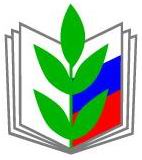 ПРОФСОЮЗ РАБОТНИКОВ НАРОДНОГО ОБРАЗОВАНИЯ И НАУКИ РОССИЙСКОЙ ФЕДЕРАЦИИ(ОБЩЕРОССИЙСКИЙ ПРОФСОЮЗ ОБРАЗОВАНИЯ)АСТРАХАНСКАЯ ОБЛАСТНАЯ ОРГАНИЗАЦИЯ ПРОФСОЮЗАПЛЕНУМПОСТАНОВЛЕНИЕПРОФСОЮЗ РАБОТНИКОВ НАРОДНОГО ОБРАЗОВАНИЯ И НАУКИ РОССИЙСКОЙ ФЕДЕРАЦИИ(ОБЩЕРОССИЙСКИЙ ПРОФСОЮЗ ОБРАЗОВАНИЯ)АСТРАХАНСКАЯ ОБЛАСТНАЯ ОРГАНИЗАЦИЯ ПРОФСОЮЗАПЛЕНУМПОСТАНОВЛЕНИЕПРОФСОЮЗ РАБОТНИКОВ НАРОДНОГО ОБРАЗОВАНИЯ И НАУКИ РОССИЙСКОЙ ФЕДЕРАЦИИ(ОБЩЕРОССИЙСКИЙ ПРОФСОЮЗ ОБРАЗОВАНИЯ)АСТРАХАНСКАЯ ОБЛАСТНАЯ ОРГАНИЗАЦИЯ ПРОФСОЮЗАПЛЕНУМПОСТАНОВЛЕНИЕПРОФСОЮЗ РАБОТНИКОВ НАРОДНОГО ОБРАЗОВАНИЯ И НАУКИ РОССИЙСКОЙ ФЕДЕРАЦИИ(ОБЩЕРОССИЙСКИЙ ПРОФСОЮЗ ОБРАЗОВАНИЯ)АСТРАХАНСКАЯ ОБЛАСТНАЯ ОРГАНИЗАЦИЯ ПРОФСОЮЗАПЛЕНУМПОСТАНОВЛЕНИЕПРОФСОЮЗ РАБОТНИКОВ НАРОДНОГО ОБРАЗОВАНИЯ И НАУКИ РОССИЙСКОЙ ФЕДЕРАЦИИ(ОБЩЕРОССИЙСКИЙ ПРОФСОЮЗ ОБРАЗОВАНИЯ)АСТРАХАНСКАЯ ОБЛАСТНАЯ ОРГАНИЗАЦИЯ ПРОФСОЮЗАПЛЕНУМПОСТАНОВЛЕНИЕ
 «30» марта 2018 г.
г. Астрахань
г. Астрахань
г. Астрахань
                              № 8-1Председатель областнойорганизации Профсоюза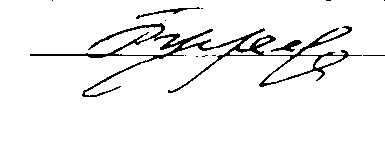 Т.М. Бугреева